PRESSEINFORMATIONNr. 093/FY2016, Februar 2017Panasonic ALL Connected Micro HiFi System SC-HC1040Alles drin von CD über Digitalradio und Streaming bis hin zu Multiroom-MöglichkeitenDiesen Pressetext und Pressefotos (downloadfähig mit 300 dpi) finden Sie unter www.panasonic.com/de/corporate/presse.htmlHamburg, Februar 2017 – Morgens erst einmal hören, was in der Welt los ist, und abends mit einem Hörbuch abschalten: Das Panasonic Micro HiFi System SC-HC1040 bringt seine Nutzer mit bestem Sound und viel Abwechslung durch den Tag. Zum attraktiven Preis bietet das schlanke Designsystem Radio (UKW/DAB+), einen CD-Spieler, Audio-Streaming (Bluetooth/WLAN) und mehr. Das HC1040 ist dabei nicht nur der Ziellautsprecher für Smartphone-Playlists, Streamingdienste und Internetradio. Es teilt selber auch alle eigenen Musikquellen wie CD oder Radio mit anderen Lautsprechern im Panasonic Multiroom-System.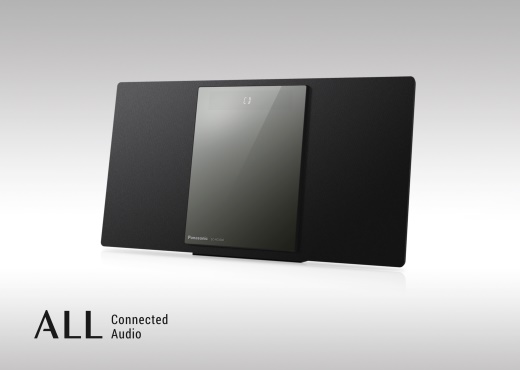 Mit 40 Watt (RMS) Ausgangsleistung füllt das schlanke CD-System Küchen, Jugendzimmer oder Home Offices mit authentischen Klang und viel Abwechslung.Das HC1040 bietet Speicherplätze für 30 UKW und 20 DAB+ Radiosender. Per WLAN und App können auch Internetradiosender abgespielt und gespeichert werden. Fünf Favoritentasten am Gerät erlauben den direkten Zugriff auf hinterlegte Lieblingsstationen. Neben Internetradio unterstützt das HC1040 auch Musik Streaming Dienste wie Spotify oder Napster. Per Bluetooth kann außerdem der Sound jeder weiteren beliebigen Anwendung (z.B. Youtube) auf das System gebracht werden.MP3-Musiksammlungen nimmt das HC1040 auch von USB-Flashspeichern entgegen. Für nicht-streamingfähige Musikplayer ist ein analoger AUX-Eingang vorhanden.Streaming per WLAN und BluetoothBluetooth erlaubt auf der Funk-Kurzstrecke eine besonders einfache 1:1 Kopplung von Smartphone und Abspielgerät, während Bluetooth Re-Master den Klang optimiert. Per WLAN können Musikfans ihre Lieblingstracks mit mehr Reichweite und verlustfrei übertragen – beste Voraussetzungen für hochauflösende Formate.ALL Connected Audio Wer seine Lieblings-CDs oder DAB+ Radio nicht nur in Hörweite zum HC1040, sondern auch zeitsynchron in anderen Räumen hören möchte, kann sein Gerät per WLAN bequem zur Multiroom-Lösung erweitern. Hierfür benötigt er lediglich einen weiteren oder mehrere Mitspieler aus der Panasonic ALL Connected Audio Serie, die von Micro HiFi Systemen über Lautsprecher bis hin zu Soundbars reicht. Das ALL Connected Audio System teilt sämtliche Musikquellen untereinander. So ist eine CD, die z.B. in der Küche auf dem HC1040 läuft, gleichzeitig auch über einen ALL-Lautsprecher im Wohnzimmer zu hören.Wie alle ALL Connected Audio Modelle versteht das HC1040 auch hochauflösende Audioformate wie WAV, FLAC und ALAC. Beim Audiostreaming können Musikfans hochwertiger Formate so frei von Kompatibilitätsfragen aus dem Vollen schöpfen.Authentischer KlangFür eine saubere Audioperformance ist ein volldigitaler LincsD-Amp Verstärker der dritten Generation integriert. Zwei 8cm Breitbandlautsprecher setzen das Signal mit überzeugender Dynamik um. Für einen satten Bass sorgen zwei lange, gewundene Akustik Ports, die in dem schlanken System den nötigen Schalldruck aufbauen.Soundtuning Wer sein HC1040 an der Wand aufhängen möchte, profitiert von einem eigens hierfür entwickelten Klangmodus. Dieser berücksichtigt das veränderte Resonanzverhalten und sorgt für einen starken Raumklang. Vocals hebt der Clear Mode Dialog hervor.DesignPanasonic bietet das HC1040 in den Farben Schwarz, Silber und Blau an. Die Hochglanz-Front steht dabei in einem attraktiven Kontrast zu den hochwertigen Textilverkleidungen der Lautsprecher.Leichte BedienungDas HC1040 kann bequem über die eigene Fernbedienung oder – für alle Streaming- und Multiroom-Optionen – über die komfortable „Panasonic Music Streaming“ App gesteuert werden. Die Panasonic App ist kostenlos im iTunes App Store für iOS und im Google Play Store für Android verfügbar. Die App führt schnell und einfach durch die Einrichtung des Geräts im Netzwerk. Musikquellen und Lautsprecher werden bequem per Drag & Drop ausgewählt, Gruppierungen erstellt oder persönliche Playlisten gespeichert. Mit der Panasonic Music Streaming App hat der Anwender im ALL Connected Audio System die volle Kontrolle über die Musik im ganzen Haus.Verfügbarkeit und PreisIm April 2017 bringt Panasonic das HC1040 in Silber und Schwarz in den Handel. Die blaue Ausführung folgt Ende Mai 2017. Die unverbindliche Preisempfehlung beträgt jeweils 249 Euro.Die ALL Connected Audio Familie im ÜberblickAktuelle Videos zu unseren Home Entertainment Produkten finden Sie auf Youtube unter https://www.youtube.com/playlist?list=PL52D1F99A22923294.
Weitere Informationen:Panasonic DeutschlandEine Division der Panasonic Marketing Europe GmbHWinsbergring 1522525 HamburgAnsprechpartner für Presseanfragen:
Michael Langbehn
Tel.: 040 / 8549-0 
E-Mail: presse.kontakt@eu.panasonic.com Über Panasonic:Die Panasonic Corporation gehört zu den weltweit führenden Unternehmen in der Entwicklung und Produktion elektronischer Technologien und Lösungen für Kunden in den Geschäftsfeldern Residential, Non-Residential, Mobility und Personal Applications. Seit der Gründung im Jahr 1918 expandierte Panasonic weltweit und unterhält inzwischen über 500 Konzernunternehmen auf der ganzen Welt. Im abgelaufenen Geschäftsjahr (Ende 31. März 2014) erzielte das Unternehmen einen konsolidierten Netto-Umsatz von 7,74 Billionen Yen/57,74 Milliarden EUR. Panasonic hat den Anspruch, durch Innovationen über die Grenzen der einzelnen Geschäftsfelder hinweg Mehrwerte für den Alltag und die Umwelt seiner Kunden zu schaffen. Weitere Informationen über das Unternehmen sowie die Marke Panasonic finden Sie unter http://www.panasonic.com/global/home.html und www.experience.panasonic.de/.Bei Veröffentlichung oder redaktioneller Erwähnung freuen wir uns über die Zusendung eines Belegexemplars!Stand 2/2017. Änderungen ohne Ankündigung vorbehalten.ModellGerätetypFarbeUVPSC-ALL70TALL Connected Soundbar SystemSchwarz499 EuroSC-ALL9ALL Connected LautsprecherSchwarz, Weiß349 EuroSC-ALL6ALL Connected LautsprecherSchwarz, Weiß299 EuroSC-ALL2ALL Connected LautsprecherSchwarz, Weiß199 EuroSC-ALL05ALL Connected Lautsprecher mit Akku, wasserfestSchwarz, Weiß249 EuroSH-ALL1CALL Wireless ConnectorSchwarz199 EuroSC-PMX152Premium ALL Connected Micro HiFi SystemSilber579 EuroSC-ALL7CDALL Connected Micro HiFi SystemWeiß399 EuroSC-ALL5CDALL Connected Micro HiFi SystemSchwarz379 EuroSC-HC1040ALL Connected Micro HiFi SystemSchwarz, Silber, Blau249 Euro